GOBIERNO MUNICIPAL EL SALTO, JALISCO 2018-2021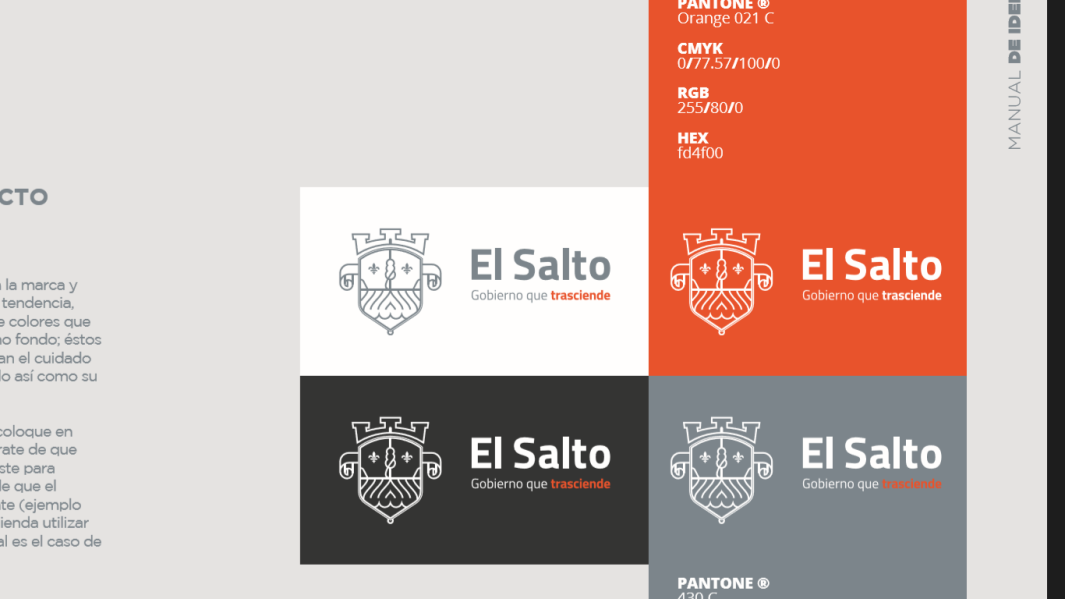 INFORME DE ACTIVIDADES DE OCTUBRE 2019UNIDAD DE JUECES CALIFICADORES ACTIVIDADRESULTADOSRESULTADOSMultas Movilidad102 multas102 multasMultas inspecciónCalificadas 120Multas inspecciónPagadas 38Multas inspecciónApremios58Multas inspecciónCondonadas 02